                                                                                           Załącznik nr 2 do zapytania ofertowego/                                                                                    Załącznik nr 3 do umowyznak sprawy: WOA.082.2.2.2024.EP.JJNazwa Wykonawcy: _______________________Adres Wykonawcy: ________________________E-mail: __________________________________reprezentowany przez: ______________________(zgodnie z KRS/CEDIG, pełnomocnictwem)tel:__________________________________ OFERTAW związku z zapytaniem ofertowym dotyczącym postępowania na udzielenie zamówienia publicznego o wartości poniżej kwoty określonej w art. 2 ust. 1 pkt 1 ustawy z dnia z dnia 11 września 2019 r. - Prawo zamówień publicznych (Dz. U. z 2023 r. poz. 1605, z późn. zm.) na realizację usługi polegającej na przeprowadzeniu wstępnych badań zanieczyszczenia gleby i ziemi na terenie dz. nr 120/7 obręb 0001 miasto Biskupiec, powiat olsztyński, przedkładamy ofertę na poniższych warunkach: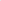 Oferujemy wykonanie przedmiotu zamówienia w pełnym rzeczowym zakresie zgodnie 
z zapytanie ofertowym:za cenę brutto ___________ zł (słownie złotych _________________________ w tym podatek VAT w kwocie ___________ zł, w tym:dojazd na miejsce realizacji usługi za cenę brutto __________ zł,ustalenie 5 sekcji badawczych i wyznaczenie na każdej sekcji 15 punktów pobierania próbek pojedynczych z głębokości 0-0,25 m ppt w celu uzyskania w wyniku zmieszania tych próbek 1 próbki zbiorczej dla każdej z sekcji (łącznie 5 próbek zbiorczych) za cenę brutto __________ złwyznaczenie na badanym terenie 6 otworów badawczych do głębokości 5,0 m ppt, z których zostanie pobranych łącznie 18 próbek do analiz laboratoryjnych (3 próbki z przedziału 0,25-1,0 m ppt, 3 próbki z przedziału 1,0-3,0 m ppt i 3 próbki z przedziału 3,0-5,0 m ppt) za cenę brutto __________ zł,analiza laboratoryjna 23 próbek na zawartość następujących substancji: suma węglowodorów C6-C12, składników frakcji benzyn, suma węglowodorów C12-C35, składników frakcji oleju, węglowodorów aromatycznych: benzen, etylobenzen, toluen, ksyleny, styren, wielopierścieniowych węglowodorów aromatycznych: naftalen, antracen, chryzen, benzo(a)antracen, dibenzo(a,h)antracen, benzo(a)piren, benzo(b)fluoranten, benzo(k)fluoranten, benzo(ghi)perylen, indeno(1,2,3-c,d)piren za cenę brutto __________ zł,analiza laboratoryjna 18 próbek na wodoprzepuszczalność za cenę brutto __________ zł,opracowanie dokumentacji z badań wstępnych za cenę brutto __________ zł.Zobowiązujemy się do wykonania zamówienia w terminie wymaganym przez Zamawiającego.Akceptujemy warunki płatności zawarte w zapytaniu ofertowym.Przedmiot zamówienia zamierzamy zrealizować bez udziału/z udziałem* podwykonawców: ___________________________________________________W przypadku zatrudnienia podwykonawców, odpowiadamy za ich pracę jak za swoją własną.Oświadczamy, że:zapoznaliśmy się z zapytaniem ofertowym (w tym z projektem umowy) oraz zdobyliśmy wszelkie informacje konieczne do przygotowania oferty i przyjmujemy warunki określone w zapytaniu ofertowym,uważamy się za związanych ofertą przez okres 90 dni od upływu terminu składania ofert;w razie wybrania przez Zamawiającego naszej oferty zobowiązujemy się do podpisania umowy na warunkach zawartych w zapytaniu ofertowym oraz 
w miejscu i terminie określonym przez Zamawiającego;nie zachodzą w stosunku do mnie przesłanki wykluczenia z postępowania na podstawie art.  7 ust. 1 w zw. z art. 7 ust. 9 ustawy z dnia 13 kwietnia 2022 r. o szczególnych rozwiązaniach w zakresie przeciwdziałania wspieraniu agresji na Ukrainę oraz służących ochronie bezpieczeństwa narodowego (Dz. U. z 2023 r. poz. 1497, z późn. zm.):_____________________________________________________________Załącznikami do niniejszej oferty, stanowiącymi jej integralną część są:_________________________________________________________________________________________________________________________________________________     Miejscowość, data_____________________________podpisy osób upoważnionych